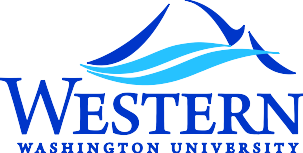 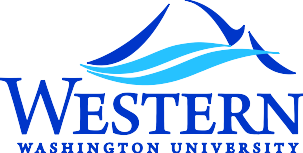 Call to Order: Interim Vice Provost for Research and Dean of the Graduate School David Patrick called the meeting to order at 11:00 a.m.Approval of Minutes:The RCA Council approved the meeting minutes of December 5, 2019 as written. Elections and AppointmentsThe RCA Council elected as Council Chair Professor Nicole Larson, Engineering and Design Department, College of Sciences and Technology. Approval of Sub-committee Memberships The RCA Council approved the sub-committee memberships: Summer Research Grants Sub-committeeSummer Teaching Grants Sub-committeeGraduate Research Sub-committeeUndergraduate Research Sub-committeeAdditional Grants Sub-committee Approval of 2020 Faculty Summer Research and Creative Activities GrantsThe RCA Council approved the grants reviewed by the Summer Research Grants subcommittee.Approval of 2020 Faculty Summer Teaching GrantsThe RCA Council approved the grants reviewed by the Summer Teaching Grants subcommittee.Approval of fall 2019 Graduate Student Research and Creative Activities Grants The RCA Council approved the grants reviewed by the Graduate Research Grants subcommittee.Approval of fall 2019 Undergraduate Student Research and Creative Activities Grants The RCA Council approved the grants reviewed by the Graduate Research Grants subcommittee.Items from the CouncilThe RCA discussed policies, giving possible input on standards and the feasibility of determining other funding sources. The first meeting next quarter will start with an RSP budget overview. Items from the Interim Vice Provost Discussion of BOT presentation Graduate School discussionResearch             Equipment 								Next meeting - to be scheduled 2nd week of winter quarter.Adjourn - meeting adjourned at 12:30 p.m.RESEARCH AND CREATIVE ACTIVITIES COUNCIL (RCAC) 2019 - 2020RESEARCH AND CREATIVE ACTIVITIES COUNCIL (RCAC) 2019 - 2020RESEARCH AND CREATIVE ACTIVITIES COUNCIL (RCAC) 2019 - 2020RESEARCH AND CREATIVE ACTIVITIES COUNCIL (RCAC) 2019 - 2020CBEBusiness & EconomicsFarrokh SafaviFinance & MarketingFXFairhavenCFPAFine & Performing ArtsEvan MuellerTheater & DanceHUMHumanities Susan CostanzoHistoryHUMSocial SciencesLorrie BrillaHealth & Human DevelopmentHUXHuxleyAndy BunnEnvironmental SciencesCSESciences & TechnologyJames VyvyanChemistryWOODEducationTracey PyscherSecondary EducationLIBLibrariesabby koehlerLibrariesSENATEFaculty Senate Nicole LarsonEngineering & DesignSENATEFaculty Senate Jerry EkAnthropologySENATEFaculty Senate SENATEFaculty Senate  12/5/21019